§8-1115.  Securities intermediary and others not liable to adverse claimant(1).   A securities intermediary that has transferred a financial asset pursuant to an effective entitlement order or a broker or other agent or bailee that has dealt with a financial asset at the direction of its customer or principal is not liable to a person having an adverse claim to the financial asset, unless the securities intermediary or broker or other agent or bailee:(a).  Took the action after it had been served with an injunction, restraining order or other legal process enjoining it from doing so, issued by a court of competent jurisdiction, and had a reasonable opportunity to act on the injunction, restraining order or other legal process;  [PL 1997, c. 429, Pt. B, §2 (NEW).](b).  Acted in collusion with the wrongdoer in violating the rights of the adverse claimant; or  [PL 1997, c. 429, Pt. B, §2 (NEW).](c).  In the case of a security certificate that has been stolen, acted with notice of the adverse claim.  [PL 1997, c. 429, Pt. B, §2 (NEW).][PL 1997, c. 429, Pt. B, §2 (NEW).]SECTION HISTORYPL 1997, c. 429, §B2 (NEW). The State of Maine claims a copyright in its codified statutes. If you intend to republish this material, we require that you include the following disclaimer in your publication:All copyrights and other rights to statutory text are reserved by the State of Maine. The text included in this publication reflects changes made through the First Regular and First Special Session of the 131st Maine Legislature and is current through November 1. 2023
                    . The text is subject to change without notice. It is a version that has not been officially certified by the Secretary of State. Refer to the Maine Revised Statutes Annotated and supplements for certified text.
                The Office of the Revisor of Statutes also requests that you send us one copy of any statutory publication you may produce. Our goal is not to restrict publishing activity, but to keep track of who is publishing what, to identify any needless duplication and to preserve the State's copyright rights.PLEASE NOTE: The Revisor's Office cannot perform research for or provide legal advice or interpretation of Maine law to the public. If you need legal assistance, please contact a qualified attorney.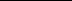 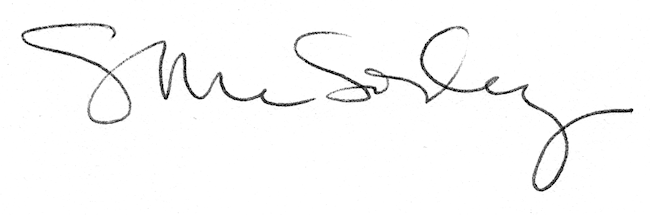 